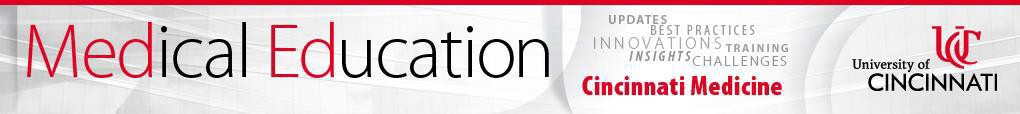 M1/M2 Organizational Chart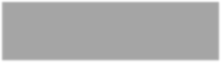 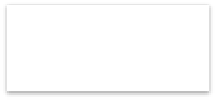 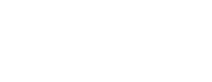 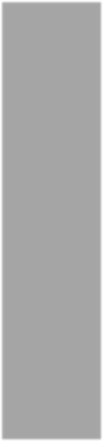 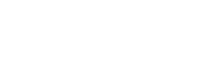 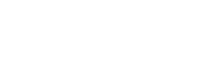 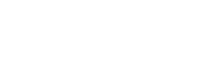 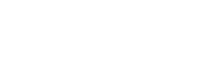 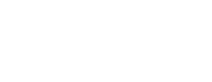 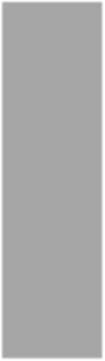 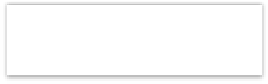 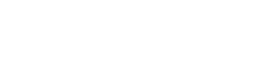 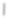 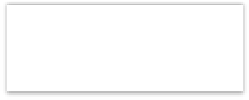 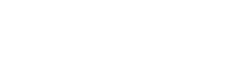 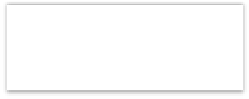 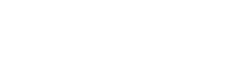 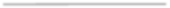 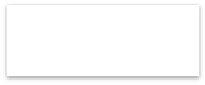 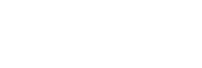 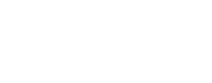 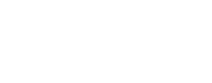 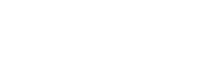 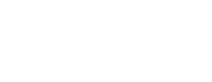 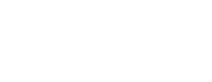 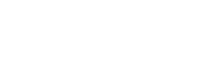 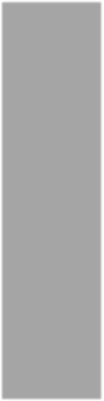 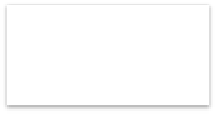 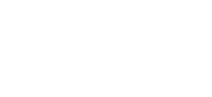 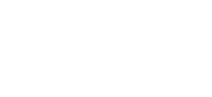 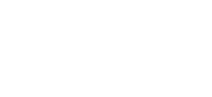 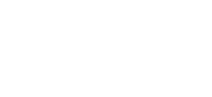 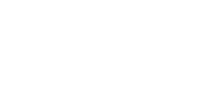 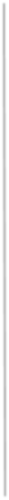 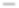 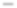 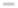 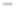 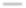 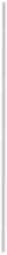 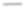 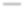 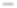 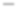 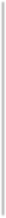 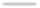 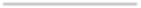 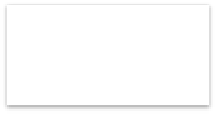 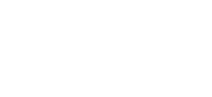 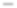 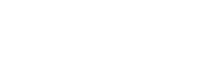 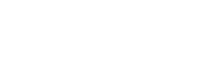 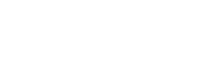 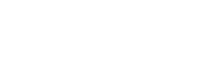 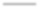 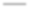 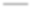 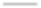 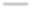 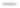 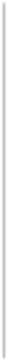 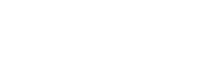 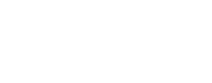 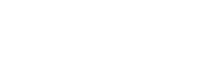 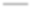 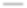 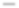 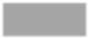 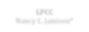 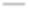 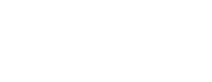 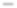 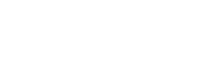 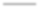 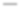 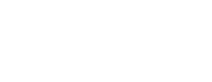 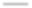 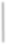 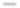 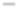 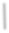 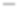 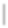 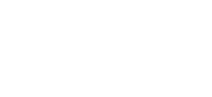 Foundational Sciences Associate Dean Bruce Giffin, PhDSenior Associate DeanPhilip Diller, MDClinical Programs Associate Dean Pamela Baker, PhDCourse DirectorsCo-Course DirectorsAssistant DeanLaurah Lukin, PhDProgram DirectorsBlood & CardiovascularD. J. Lowrie, PhDDavid Harris, PhDGraduate Research AssistantSeth OverlaClinical Skills and SIM Matthew Kelleher, MD Danielle Weber, MDBrain, Mind and BehaviorBruce Giffin, PhDFundamentals of Cellular Medicine John John Monaco, PhDFundamentals of Molecular Medicine Michael Lieberman, PhDMSKAndrew Thompson, PhDJohn Quinlan, MDKeith Stringer, MDKeith Stringer, MDTim Foster, MDStaffAssoc. Dean Support, Medical Spanish & Nutrition Electives Vickie StumpDirector of OMETracy Pritchard, PhDLCMS+Becky TrippelP&SH. Joseph Kiesler, MD Lisa Kelly, MDIPEXFlorence Rothenberg, MDLPCCSarah Pickle, MD Roohi Kharofa, MD, MPHLearning Communities, M1/M2 FacilitatorM. Stephen Baxter, MDMulti SystemsD. J. Lowrie, PhDMargaret Powers-Fletcher, MDM3/M4Gina BurgM3/M4Robert Neel, MDGI/Endo/ReproAaron Marshall, PhDRenal & Pulmonary Heather Christensen, PhDMercedes Falciglia, MDMax Reif, MD Kathryn Wikenheiser-Brokamp, MD, PhDPAC, Testing, Student Handbook, P&SJohn E. (Ned) Donnelly, EdDStudent Evaluations and LCMS+LoRain DraisACEPASarah Ronan-Bentle, MDSpanish ElectiveChristine  O’Dea, MDIntersession DirectorContent ExpertsMicrobiologyKeith Stringer, MDPharmacologyTerry Kirley, PhDIPEX, LCs, Syllabus, Course/Clerkship ReviewsDavid Paulik, MAStudent Worker Maria RockeyAmy Guiot, MDHCEMDustin Calhoun, MD Veronica Calhoun, PA-CContent Expert